                               REŠEVANJE KRIŽANK, UGANKEČe te veseli reševanje križank, ugank, si jih poišči na  internetu. Pri iskanju naj ti  pomagajo starši. Najdeš jih tudi v reviji Pikapolonica- Križanke in uganke, Čukec,..Lahko pa sam sestaviš križanke ali uganke.Nekaj ugank in križanko imaš na priloženem učnem listu. Uspešno reševanje.                                                  UGANKE
 Petindvajset jih koraka,                                             Je debela, okrogla                                         a drugačne je prav vsaka                                          in na njivi leži,
 kdor dodobra jih spozna,                                      saj viseti ne bi mogla. 
 je med knjigami doma.                                              Kmet vesel in dobre volje                                                                                   si iz nje pridela olje.
                                                                                                                                                                                         ----------------------------------------------                                          --------------------------------------Na kolesih drvi po cestah,                                            Črtkana srajčka                                    kot bi peruti imel na nogah.                                          In drobcena krila -                           Daljave požira, ovinke hlasta                                        v lonček iz voska
in z repom iz dima za sabo mahlja.                                  bo med natočila.--------------------------------------------                                ------------------------------------       
Mehka in vabljiva                                               Ni padalo ,                                                                                                       na postelji počiva.                                              samo krov,
Nanjo se glava naslanja                                     ko v dežju greš
kadar spi in sanja.                                                          z njim domov.---------------------------------------------                               ----------------------------------     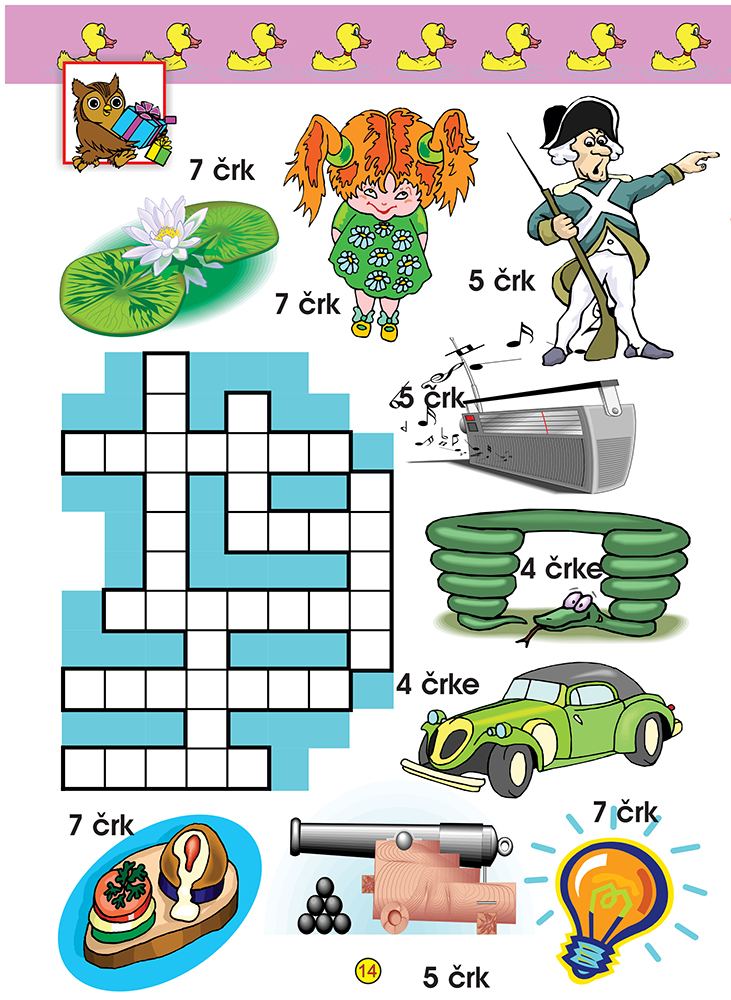 